Приложение 2Проект ГУО “Ясли - сад №3 г.Островца” «Забавное конструирование» 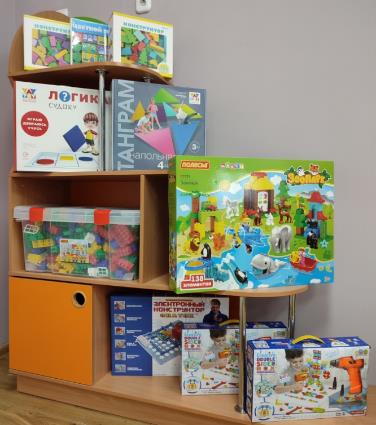 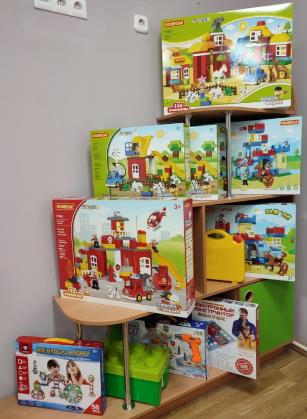 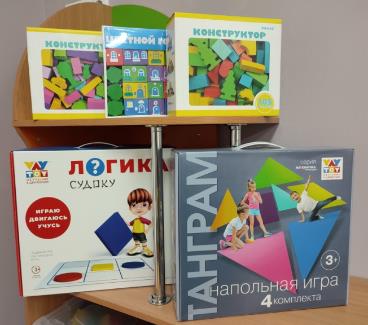 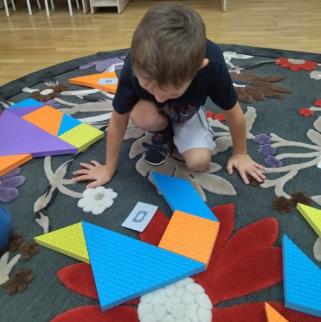 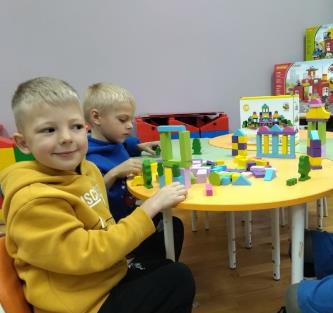 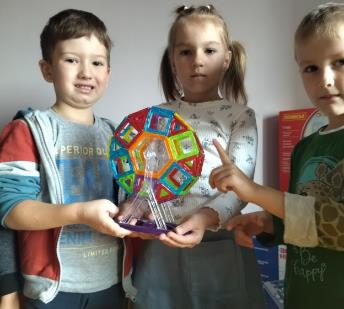 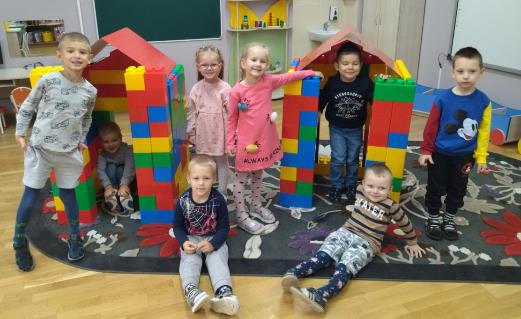 1. Наименование проекта: «Забавное конструирование»1. Наименование проекта: «Забавное конструирование»2. Срок реализации проекта: 2022 год2. Срок реализации проекта: 2022 год3. Организация-заявитель, предлагающая проект: государственное учреждение образования «Ясли – сад №3 г.Островца», Гродненская область, г. Островец, ул. Владимира Короткевича, 15 (ГУО «Ясли – сад № 3 г.Островца»)3. Организация-заявитель, предлагающая проект: государственное учреждение образования «Ясли – сад №3 г.Островца», Гродненская область, г. Островец, ул. Владимира Короткевича, 15 (ГУО «Ясли – сад № 3 г.Островца»)4. Цель проекта: - создание оптимальных условий для усвоения знаний и закрепления умений конструктивно-технической деятельности.4. Цель проекта: - создание оптимальных условий для усвоения знаний и закрепления умений конструктивно-технической деятельности.5. Задачи, планируемые к выполнению в рамках реализации проекта: Приобрести необходимое оборудование (конструктор различного типа).Создать соответствующую материальную базу и развивающую среду, которая будет побуждать детей к самостоятельным действиям, способствовать повышению интереса к конструктивным играм.Раскрыть и развить потенциал воспитанников.5. Задачи, планируемые к выполнению в рамках реализации проекта: Приобрести необходимое оборудование (конструктор различного типа).Создать соответствующую материальную базу и развивающую среду, которая будет побуждать детей к самостоятельным действиям, способствовать повышению интереса к конструктивным играм.Раскрыть и развить потенциал воспитанников.6. Целевая группа: воспитанники ГУО «Ясли – сад № 3 г.Островца» от 4 до 6 лет.6. Целевая группа: воспитанники ГУО «Ясли – сад № 3 г.Островца» от 4 до 6 лет.7. Краткое описание мероприятий в рамках проекта: - проведение воспитательных мероприятий, обучающих занятий с воспитанниками по конструктивно-технической деятельности;- осуществление занятий сверх учебного плана «Техническое конструирование»;- знакомство воспитанников с различными видами конструктора.7. Краткое описание мероприятий в рамках проекта: - проведение воспитательных мероприятий, обучающих занятий с воспитанниками по конструктивно-технической деятельности;- осуществление занятий сверх учебного плана «Техническое конструирование»;- знакомство воспитанников с различными видами конструктора.8. Общий объем финансирования (в долларах США): 2 133,198. Общий объем финансирования (в долларах США): 2 133,19Источник финансированияОбъем финансирования (в долларах США)Средства донора1 749,80Софинансирование383,399.  Место реализации проекта (область/район, город): Гродненская область/Островецкий район/г. Островец9.  Место реализации проекта (область/район, город): Гродненская область/Островецкий район/г. ОстровецВ рамках проекта приобретено оборудование для проведения занятий с воспитанниками: LEGO 10700 Строительные пластины различного цвета, LEGO 11013 прозрачные кубики, болтовой конструктор мозаика CreativeMosaicDiscoveryс отверткой, электронный конструктор, строительный конструктор, магнитный конструктор.В рамках проекта приобретено оборудование для проведения занятий с воспитанниками: LEGO 10700 Строительные пластины различного цвета, LEGO 11013 прозрачные кубики, болтовой конструктор мозаика CreativeMosaicDiscoveryс отверткой, электронный конструктор, строительный конструктор, магнитный конструктор.